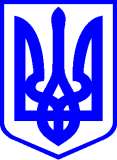 КИЇВСЬКА МІСЬКА РАДАII СЕСІЯ   ІХ СКЛИКАННЯРІШЕННЯ____________ № _______________ПроєктПро внесення змін до Положення про порядок подання та розгляду електронних петицій	Відповідно до Конституції України, Закону України «Про звернення громадян», з метою удосконалення процедури розгляду та реалізації електронних петицій, Київська міська рада	ВИРІШИЛА:1. Внести зміни до додатка до рішення Київської міської ради від 08.10.2015 № 103/2006 «Про затвердження Положення про порядок подання та розгляду електронних петицій», виклавши його в новій редакції, що додається.2. Взяти до відома, що:2.1. розподіл електронних петицій за рівнями, передбаченими пунктом 4.4 Порядку, затвердженого пунктом 1 цього рішення, відбувається з дати введення у промислову експлуатацію модернізованого сервісу електронних петицій, але не пізніше 01 листопада 2022 року;2.2. розподіл електронних петицій за рівнем «мікрорайон», передбаченим пунктом 4.4 Порядку, затвердженого пунктом 1 цього рішення, відбувається після затвердження Київською міською радою переліку та меж мікрорайонів у місті Києві, але не пізніше 01 листопада 2022 року.3. Виконавчому органу Київської міської ради (Київській міській державній адміністрації):3.1. привести свої нормативно-правові акти у відповідність до цього рішення.3.2. розробити та внести на розгляд Київської міської ради до 01 липня 2022 року проєкт рішення Київської міської ради про перелік та межі мікрорайонів у місті Києві.4. Оприлюднити це рішення у встановленому законодавством порядку.5. Контроль за виконанням цього рішення покласти на постійну комісію Київської міської ради з питань місцевого самоврядування, регіональних та міжнародних зв'язків та постійну комісію Київської міської ради з питань цифрової трансформації та адміністративних послуг.Київський міський голова					Віталій КЛИЧКОПОДАННЯ:Заступник міського голови – 				         Володимир БОНДАРЕНКОсекретар Київської міської радиПОГОДЖЕНО:Постійна комісія Київської міськоїради з питань місцевого самоврядування,регіональних  та міжнародних зв’язків				Голова								Юлія ЯРМОЛЕНКОСекретар 								Ігор ХАЦЕВИЧПостійна комісія Київської міськоїради з питань цифрової трансформаціїта адміністративних послугГолова								Максим НЕФЬОДОВСекретар								Михайло НАКОНЕЧНИЙВ.о. начальника управління				      Валентина ПОЛОЖИШНИКправового забезпечення діяльностіКиївської міської ради